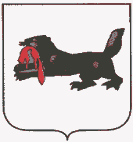 ИРКУТСКАЯ ОБЛАСТЬТулунский районАДМИНИСТРАЦИЯЕвдокимовского сельского поселенияП О С Т А Н О В Л Е Н И Е21. 03. .                                                                                         № 11с. БадарОб утверждении долгосрочной целевой программы «Капитальный  ремонт и ремонт дворовых территорий многоквартирных домов, проездов к дворовым территориям многоквартирных домов Евдокимовского сельского поселения»	В соответствии с Федеральным законом Российской Федерации от 6 октября . № 131-ФЗ «Об общих принципах организации местного самоуправления в Российской Федерации», на основании Устава МО «Евдокимовское», П О С Т А Н О В Л Я Ю: Утвердить долгосрочную целевую программу «Капитальный  ремонт и ремонт дворовых территорий многоквартирных домов, проездов к дворовым территориям многоквартирных домов  Евдокимовского сельского поселения» согласно  приложению.Опубликовать данное Постановление с приложением № 1 в газете «Евдокимовский вестник».Контроль за исполнением настоящего Постановления оставляю за собой.ВРИО Главы администрации Евдокимовского сельского поселения					Л.В. ЗдотаУтвержденаПостановлением  администрацииЕвдокимовского сельского поселенияот 21.03.2012г. №11ДОЛГОСРОЧНАЯ  ЦЕЛЕВАЯ  ПРОГРАММА«Капитальный  ремонт и ремонт дворовых территорий многоквартирных домов, проездов к дворовым территориям многоквартирных домов Евдокимовского сельского поселения»Паспортдолгосрочной целевой программы«Капитальный  ремонт и ремонт дворовых территорий  многоквартирных домов, проездов к дворовым территориям многоквартирных домов Евдокимовского сельского поселения»1. ХАРАКТЕРИСТИКА ПРОБЛЕМЫ, НА РЕШЕНИЕ КОТОРОЙНАПРАВЛЕНЫ МЕРОПРИЯТИЯ ДОЛГОСРОЧНОЙ ЦЕЛЕВОЙ ПРОГРАММЫ«КАПИТАЛЬНЫЙ РЕМОНТ И РЕМОНТ ДВОРОВЫХ ТЕРРИТОРИЙ МНОГОКВАРТИРНЫХ ДОМОВ, ПРОЕЗДОВ К ДВОРОВЫМ ТЕРРИТОРИЯМ МНОГОКВАРТИРНЫХ ДОМОВЕВДОКИМОВСКОГО СЕЛЬСКОГО ПОСЕЛЕНИЯ» (ДАЛЕЕ - ПРОГРАММА)В существующем жилищном фонде на территории Евдокимовского сельского поселения объекты благоустройства домов не отвечают в полной мере современным требованиям. Значительная часть асфальтобетонного покрытия проездов к дворовой территории многоквартирного дома имеет высокую степень износа, так как срок службы дорожных покрытий истек с момента постройки многоквартирного дома (1972г.). Асфальтобетонное покрытие разрушается из-за несоблюдения сроков службы дорожных покрытий. Ненадлежащее, состояние асфальтобетонного покрытия объясняется тем, что в течение длительного времени по причине недостаточности средств в бюджете не производился его ремонт. Дворовые территории являются важнейшей составной частью транспортной системы. От уровня технико-эксплуатационного состояния дворовой территории многоквартирного дома и проездов к дворовой территории во многом зависит качество жизни населения.В связи с вышеизложенным возникает необходимость повышения уровня благоустройства дворовой территории и проездов к дворовой территории многоквартирного дома посредством приведения технико-эксплуатационного состояния асфальтовых покрытий дворовой территориии проездов к дворовой территории многоквартирного дома к нормативным требованиям.Основной проблемой повышения уровня благоустройства дворовой территории и проездов к дворовой территориимногоквартирногодома является то, что администрация Евдокимовского сельского поселения не имеет возможности в полном объеме финансировать выполнение работ по капитальному ремонту дворовой территориии проездов к дворовой территориимногоквартирного дома.2. ОБОСНОВАНИЕ НЕОБХОДИМОСТИ И ЦЕЛЕСООБРАЗНОСТИРЕШЕНИЯ ПРОБЛЕМЫ ПРОГРАММНО-ЦЕЛЕВЫМ МЕТОДОМДанная программа предусматривает решение  задач, которые способствуют использованию финансовых ресурсов с наибольшей эффективностью при четко определенных приоритетах развития благоустройства дворовой территориимногоквартирного дома.Программа позволит увязать целевые показатели совершенствования дворовой территориимногоквартирного дома с финансовыми возможностями бюджета Евдокимовского  сельского поселения и областного бюджетов, сформировать бюджет поселения на основе среднесрочного планирования расходов, финансировать задачи, нацеленные на достижение результатов, а также предусмотреть механизмы контроля целевых показателей, отражающих результативность и эффективность деятельности   дворовой территориимногоквартирного дома расположенного на территории Евдокимовского сельского поселения.Применение программно- целевого метода при решении вышеуказанной проблемы обусловлено необходимостью комплексного подхода для достижения поставленной цели, обеспечивающего проведение мероприятий по разным направлениям благоустройствас. Бадар.ЦЕЛИ И ЗАДАЧИ ПРОГРАММЫ, СРОКИ И ЭТАПЫ ЕЕРЕАЛИЗАЦИИ.Целью Программы является повышение уровня благоустройства  дворовой территориимногоквартирного дома и проездов к дворовой территории многоквартирного домас. Бадар.Для достижения цели  Программы необходимо решить следующие задачи: - выполнение  мероприятий по ремонту дворовой территориимногоквартирного домас. Бадар.- выполнение  мероприятий по ремонту проездов  к дворовой территориимногоквартирного дома с. Бадар.СРОКИ РЕАЛИЗАЦИИ:2012-2013г.г.ПЕРЕЧЕНЬ МЕРОПРИЯТИЙПеречень мероприятий, объем финансирования с разбивкой по годам и источникам финансирования, планируемых к выполнению в рамках Программы, приведен в таблице.Таблица 5.МЕХАНИЗМ РЕАЛИЗАЦИИ ПРОГРАММЫ И КОНТРОЛЬЗА ХОДОМ ЕЕ РЕАЛИЗАЦИИМуниципальным заказчиком программы является администрация Евдокимовского сельского поселения, которая организует выполнение всех программных мероприятий в соответствии с действующим законодательством Российской Федерации, Иркутской области и муниципальными нормативными правовыми актами Евдокимовского сельского поселения.Организации, выполняющие работы по муниципальным контрактам, привлекаются к участию в реализации программы на конкурсной основе в соответствии с Федеральным законом от 21 июля 2005 года № 94-ФЗ "О размещении заказов на поставки товаров, выполнение работ, оказание услуг для государственных и муниципальных нужд".Главным распорядителем средств, выделяемых на выполнение мероприятий Программы из областного бюджета, является администрация Евдокимовского сельского поселения.Проверка целевого использования средств, выделенных на реализацию мероприятий Программы, осуществляется в соответствии с действующим законодательством.6. ОЦЕНКА ЭФФЕКТИВНОСТИ РЕАЛИЗАЦИИ ПРОГРАММЫРеализация программы позволит выполнить требования Федерального закона от 06.10.2003 года № 131-ФЗ «Об общих принципах организации местного самоуправления в Российской Федерации» в части   ремонта дворовой территории многоквартирного дома и проездов к дворовой территории многоквартирного домас. Бадар, что позволит повысить уровень благоустройства территории с. Бадар и уровень жизнедеятельности населения.1.Наименование программы Долгосрочная  целевая программа «Капитальный ремонт и ремонт дворовых территорий многоквартирных домов, проездов к дворовым территориям многоквартирных домовЕвдокимовского сельского поселения»  (далее – программа)2. Основание для разработки программы Федеральный закон от 06.10.2003 года № 131-ФЗ «Об общих принципах организации местного самоуправления в Российской Федерации»,  Устав Евдокимовского муниципального образования3. Основные разработчики программы Администрация Евдокимовского сельского поселения4. Основные цели программы  Целью Программы является повышение уровня благоустройства дворовой территории многоквартирного дома и проездов к дворовой территории многоквартирного домас. Бадар5. Основные задачи программы 1.  Выполнение мероприятий по ремонту дворовой территории многоквартирногодомас. Бадар.2. Выполнение  мероприятий по ремонту проездов  к дворовой территории многоквартирного домас. Бадар.6. Сроки реализации программы     2012-2013 гг. 7. Исполнители основных мероприятий программы Администрация Евдокимовского сельского поселения8. Ожидаемые конечные результаты реализации программы Улучшение технического состояния дворовой территории многоквартирного дома и проездов к дворовой территории многоквартирного дома расположенного на территории Евдокимовского сельского поселения.9. Объем финансированияВсего на реализацию мероприятий программы предусматривается на 2012 год307,10 тыс. руб.:из  бюджета Евдокимовского сельского поселения – 3,1 тыс. руб.;из областного бюджета –304,0 тыс. руб.;на 2013 год202,0 тыс.руб.:из бюджета Евдокимовского сельского поселения – 2,0 тыс. руб.;недостающие средства – 200,0 тыс.руб.10.Контроль за исполнением Контроль за реализацией программы осуществляет администрация Евдокимовского сельского поселения.№ п/пНаименование объектаНаименование мероприятияТребуемые средства всего, тыс. руб.., тыс. руб.., тыс. руб.. тыс. руб. . тыс. руб. № п/пНаименование объектаНаименование мероприятияТребуемые средства всего, тыс. руб.\ бюджет поселенияОбластной бюджет\бюджет поселенияОбластной бюджет1дворовая территория многоквартирного  жилого дома № 4по ул. Перфиловская с. БадарРемонт дворовой  территории и проездов к дворовой территории многоквартирного  жилого дома № 4по ул. Перфиловская с. Бадар509,13,1304,02,0200,0Итого509,13,1304,02,0200,0